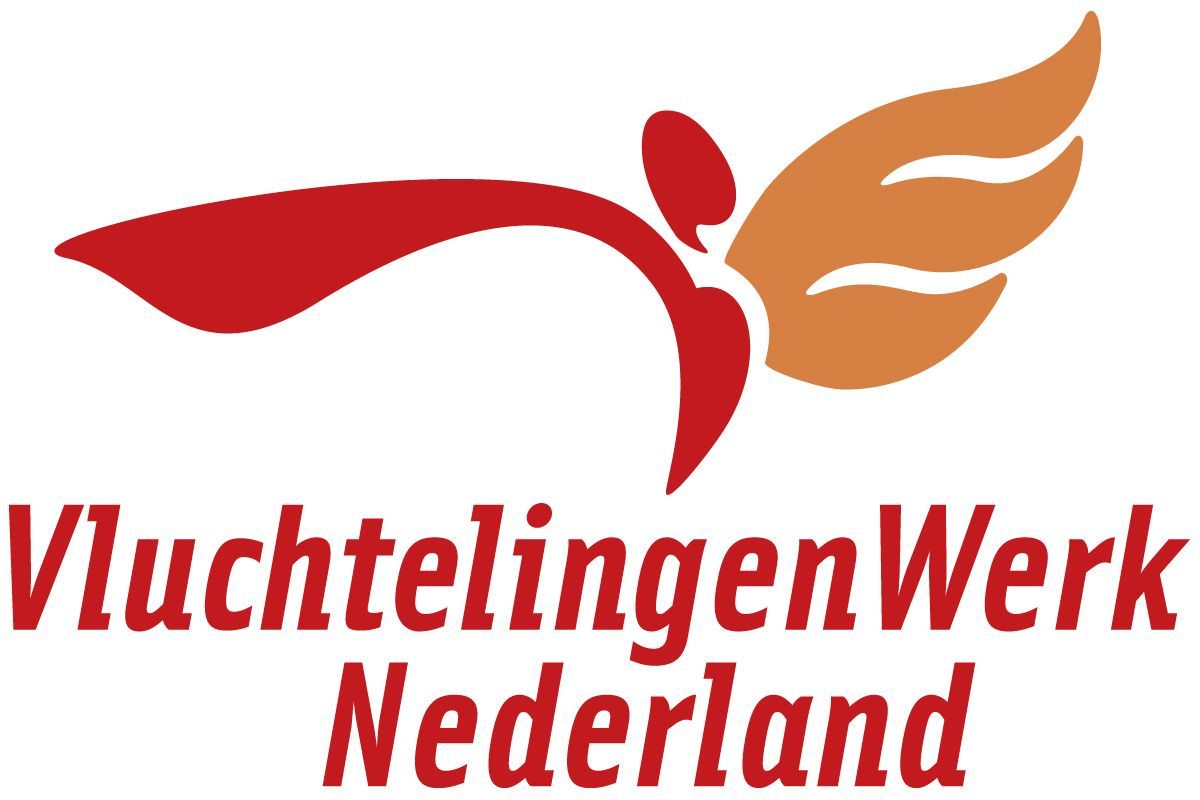 <Plaatsnaam, datum><Beste X >
Op < invullen wanneer je waar aan meedoet>. Hiermee ga ik mij inzetten voor vluchtelingen in Nederland. Zodat ik hen een steuntje in de rug kan geven bij het opbouwen van hun bestaan in Nederland.Steun mij!Mijn doelstelling is om minimaal xx euro op te halen voor VluchtelingenWerk Nederland. Ik ga me daar keihard voor inzetten, maar vraag daarbij om jouw support! Hoe kan je mijn helpen?• Ga naar mijn actiepagina op de VluchtelingenWerk actiesite  <url toevoegen) en stort een bijdrage;• Stuur mij een mailtje met een toezegging voor jouw donatie; <mailadres toevoegen>•  Ben je geïnteresseerd om als bedrijf te sponsoren? Stuur mij een mailtje en we overleggen over de mogelijkheden <mailadres toevoegen>.
 VluchtelingenWerk NederlandVluchtelingen zoeken een leven in veiligheid. Daarom vragen ze bescherming aan, soms ook in Nederland. Ze komen terecht in een land waar ze niemand kennen en de taal niet spreken. In deze onzekere situatie kunnen zij rekenen op de steun van VluchtelingenWerk Nederland. Deze organisatie helpt vluchtelingen tijdens de ingewikkelde asielprocedures en bij het opbouwen van een nieuw bestaan. “Als ik ooit zou moeten vluchten, hoop ik dat mensen ook voor mij klaar staan”<ruimte om persoonlijke motivatie toe te lichten>Ik lever de inspanning, jij de ondersteuning? Heel veel dank!Hartelijke groet,
< naam >